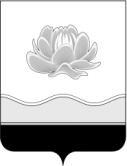 Российская ФедерацияКемеровская область - КузбассМысковский городской округСовет народных депутатов Мысковского городского округа(шестой созыв)Р Е Ш Е Н И Еот 24 мая 2023г. № 33-нО внесении изменения в решение Совета народных депутатов Мысковского городского округа от 29.09.2021 № 63-н «Об утверждении Положения о муниципальном земельном контроле в границах Мысковского городского округа»ПринятоСоветом народных депутатовМысковского городского округа23 мая 2023 годаВ соответствии с Федеральным законом от 06.10.2003 № 131-ФЗ «Об общих принципах организации местного самоуправления в Российской Федерации», руководствуясь статьями 12, 32 Устава Мысковского городского округа, Совет народных депутатов Мысковского городского округар е ш и л: 1. Внести в Положение о муниципальном земельном контроле в границах Мысковского городского округа, утвержденное решением Совета народных депутатов Мысковского городского округа от 29.09.2021 № 63-н, изменение в абзаце первом пункта 4.25 слова «органами исполнительной власти Кемеровской области - Кузбасса» заменить словами «исполнительными органами Кемеровской области - Кузбасса».2. Настоящее решение направить главе Мысковского городского округа для подписания и опубликования (обнародования) в установленном порядке.3. Настоящее решение вступает в силу на следующий день после его официального опубликования (обнародования).4. Контроль за исполнением настоящего решения возложить на комитет Совета народных депутатов Мысковского городского округа по развитию местного самоуправления и безопасности, администрацию Мысковского городского округа.Заместитель председателя Совета народных депутатов Мысковского городского округа                                                      Г.А. ВетроваГлава Мысковского городского округа                                                          Е.В. Тимофеев